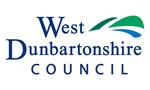 High school Menu 2022/2023	ProductAllergensBreads 4626 sliced oval bun 3g fibreGluten, Soya and Wheat May contain : Barley, Egg, Milk, Oats, Rye and SesameBreads 105666 thick sliced bloomer 7.1g fibreGluten, Soya and Wheat May contain : BarleyBreads 33042 wholemeal pitta 5.4g fibreGluten, Soya and Wheat May contain : BarleyBreads 4719Tomato tortilla 3.2g fibreGluten and Wheat May contain : Milk and SoyaBreads 32378 bar marked panini 4.1g fibreGluten and Wheat May contain : SesameBreads 33097 panini baguette 5.4g fibreGluten and Wheat  May contain : SesameBreads 120202 Chapatti 4.3g fibreGluten and WheatBreads 123349Beetroot tortilla 5.3g fibreGluten and WheatBreads McGhees 50/50 sliced bread 4.7g fibreGluten, Soya and WheatBreads Focaccia Bread roll Gluten, Soya and Wheat  May contain : Barley, Egg, Milk, Oats and RyeTurkeyNil BBQ ChickenBarley, Soya, Wheat, CeleryMozzarella CheeseMilkGrated MozzarellaMilkChicken MayonnaiseMilk,Egg, FillingsCheese and pickleCoronation chickenSweet chilli chickenChicken TikkaCajun chickenMilk, Barley, Sulpher dioxideMilk, egg, Sulpher dioxideMay contain celery, mustard, wheat, soyaMilkMilk, EggTuna MayonnaiseFish, milk & eggWafer thin cooked chickenNilCheddar & fruity coleslawMilk & Egg, Sulpher dioxideCheese coleslawEgg, Milk Egg  MayonnaiseEgg, milk & eggViolife vegan cheese Nil Mixed saladCeleryProductProductAllergensChicken & Pasta Twirl SaladMustard & BarleyPastaChicken Pasta MayonnaiseGluten & Wheat, Milk & eggPloughman’s LunchCelery, Milk, Mustard, Sulphur Dioxide, Egg, Gluten, Wheat, Soya (may contain traces of barley & sesame)Tuna PastaVegetable Noodle potChicken Noodle potPizzini Fish, eggs ,milk Gluten & WheatCelery,Gluten,Egg,Wheat,Soya Celery,Gluten,Egg,Wheat,Soya Gluten,milk,wheat HudsonsSpicy chilli sauceNilSaucesButtermilk ranch dressingEgg & MilkVegetables Vegetable Crudités 40g or 80g bags packsAll colour peppers CarrotsCucumberCeleryCauliflower Sugar snap peas Cherry tomatoes Broccoli  Corn Radish Celery Fresh mixed fruit pots 80gNilFruitAssorted Melon Wedges 80g NilWaterNilDrinksMilkMilk